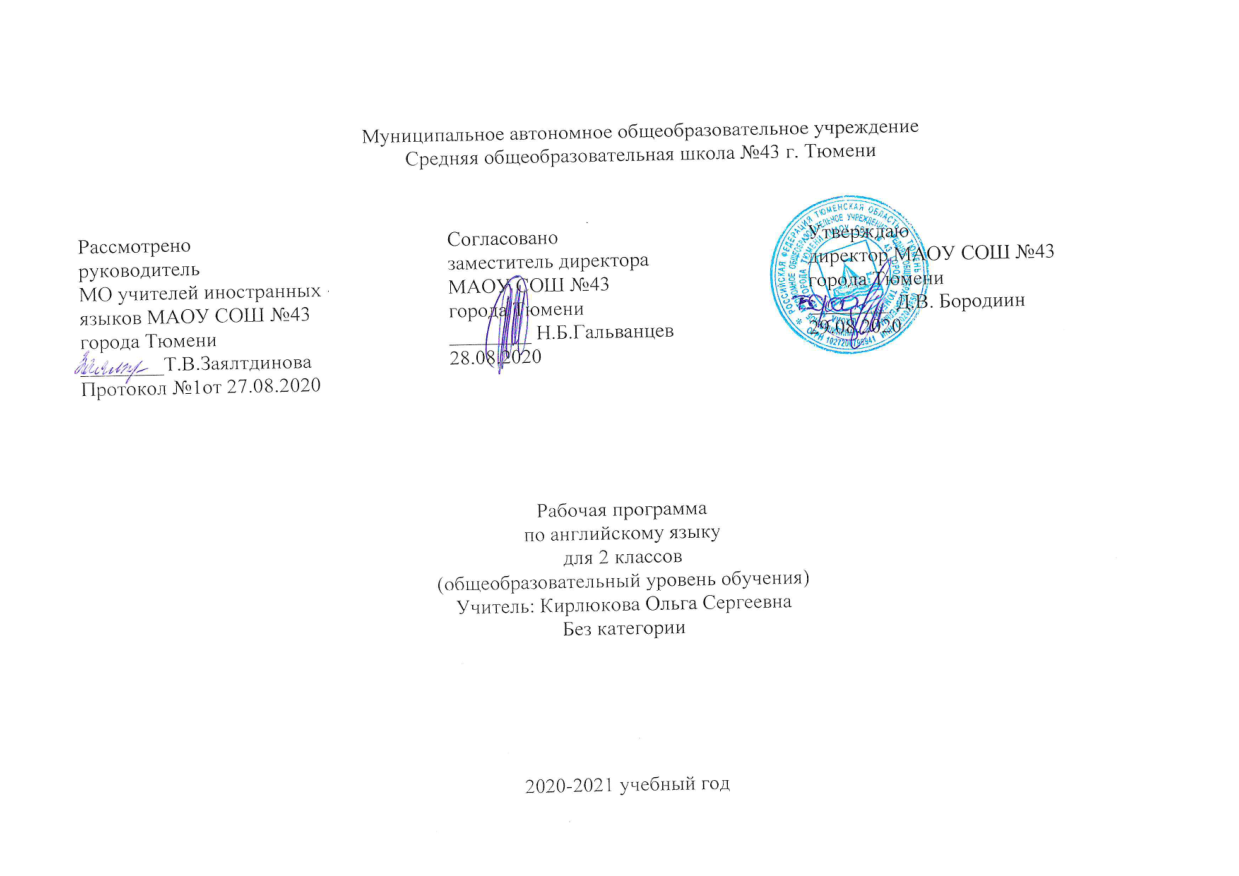 (1 год обучения – 2 класс)Пояснительная запискаПрограмма составлена с учетом требований федеральных государственных стандартов второго поколения и соответствует возрастным особенностям младшего школьника.         Актуальность разработки и создания данной программы обусловлена тем, что она позволяет устранить  противоречия между требованиями программы и потребностями учащихся в дополнительном языковом материале и применении полученных знаний на практике; условиями работы в классно-урочной системе преподавания иностранного языка и потребностями учащихся реализовать свой творческий потенциал.Одна из основных задач образования по стандартам второго поколения – развитие способностей ребёнка и формирование  универсальных учебных действий, таких как: целеполагание, планирование, прогнозирование, контроль, коррекция, оценка, саморегуляция.        С этой целью в программе предусмотрено значительное увеличение активных форм работы, направленных на вовлечение учащихся в динамичную деятельность, на обеспечение понимания ими языкового материала и развития интеллекта, приобретение практических навыков самостоятельной деятельности.Цели программы «Английский язык как новый мир»:создание условий для интеллектуального развития ребенка и формирования его коммуникативных и социальных навыков через игровую и проектную деятельность посредством английского языка,развитие  навыка быстрого просмотрового чтения;развитие эмоциональной сферы, воспитание нравственных качеств, развитие артистических способностей, творческого воображения и фантазии;знакомство с элементами традиционной детской  англоязычной культуры.I.Познавательный аспект. 
Познакомить детей с  культурой стран изучаемого языка (музыка, история, театр, литература, традиции, праздники и т.д.);способствовать более раннему приобщению младших школьников к новому для них языковому миру и осознанию ими иностранного языка как инструмента познания мира и средства общения;познакомить с менталитетом других народов в сравнении с родной  культурой;формировать некоторые универсальные лингвистические понятия, наблюдаемые в родном и иностранном языках;способствовать удовлетворению личных познавательных интересов. II. Развивающий аспект:развивать мотивацию к дальнейшему овладению английским языком и культурой;развивать учебные умения и формировать у учащихся рациональные приемы овладения иностранным языком;приобщить детей к новому социальному опыту за счет расширения спектра проигрываемых социальных ролей в игровых ситуациях;формировать у детей готовность к общению на иностранном языке;развивать технику речи, артикуляцию, интонации.развивать двигательные способности детей  через драматизацию.познакомить с основами актерского мастерства и научить держаться на сцене. III. Воспитательный аспект:способствовать воспитанию толерантности и уважения к другой культуре; 
приобщать к общечеловеческим ценностям;способствовать воспитанию личностных качеств (умение работать в сотрудничестве с другими; коммуникабельность, уважение к себе и другим, личная и взаимная ответственность);обеспечить связь школы с семьей через вовлечение родителей в процесс подготовки постановок.прививать навыки самостоятельной работы по дальнейшему овладению иностранным языком и культурой .Особенности форм работыФормы проведения занятий           Внеурочная деятельность по английскому языку традиционно основана на трёх формах: индивидуальная, групповая и массовая работа (выступления, спектакли, утренники и пр.). Ведущей формой организации занятий является групповая работа. Во время занятий осуществляется индивидуальный и дифференцированный подход к детям.            Каждое занятие состоит из двух частей – теоретической и практической. Теоретическую часть педагог планирует с учётом возрастных, психологических и индивидуальных особенностей обучающихся. Программа предусматривает проведение занятий, интегрирующих в себе различные формы и приемы игрового обучения, проектной, литературно-художественной, изобразительной, физической и других видов деятельности.Режим проведения  занятий, количество часов:Программа реализуется 1 раз в неделю по 1 часу, начиная с октября   (всего 32  часа ).Количество обучающихся в группе – 5-15 человек  в одной группе.Программа реализуется  через  интеллектуальное направление..Виды деятельности: игровая деятельность (в т.ч. подвижные игры);чтение, литературно-художественная деятельность;постановка драматических сценок, спектаклей;прослушивание песен и стихов;разучивание стихов;разучивание и исполнение песен;выполнение  упражнений на релаксацию, концентрацию внимания, развитие воображения.Эффективность и результативность данной внеурочной деятельности зависит от соблюдения следующих условий:добровольность участия и желание проявить себя,сочетание индивидуальной, групповой и коллективной деятельности;сочетание инициативы детей с направляющей ролью учителя;занимательность и новизна содержания, форм и методов работы;эстетичность всех проводимых мероприятий;четкая организация и тщательная подготовка всех запланированных мероприятий;наличие целевых установок и перспектив деятельности,  возможность участвовать в конкурсах, фестивалях и проектах различного уровня;широкое использование методов педагогического стимулирования активности учащихся;гласность, открытость, привлечение детей с разными способностями и уровнем овладения иностранным языком;привлечение родителей и учащихся более старшего возраста к подготовке и проведению мероприятий с учащимися более младшего возраста;Тематическое планирование.Уровень сформированности универсальных учебных действийк  окончанию  2 класса.      Личностные УУД:- осознавать роль иностранного языка в жизни людей;- эмоционально «проживать» различные ситуации, выражать свои эмоции,  высказывать свое отношение к ним;- понимать эмоции других людей, уметь сочувствовать, переживать.Регулятивные УУД:- определять и формулировать цель деятельности на уроке с помощью учителя;- проговаривать последовательность действий на уроке;- учиться высказывать свое предположение;- учиться работать по предложенному учителем плану.Познавательные УУД:- находить ответы на вопросы в тексте;- делать выводы в результате совместной работы класса и учителя;- преобразовывать информацию из одной формы в другую.Коммуникативные УУД:- оформлять свои мысли в устной речи (диалогических и монологических высказываниях);- слушать и понимать речь других, фиксировать тему, ключевые слова;- договариваться с одноклассниками совместно с учителем о правилах поведения и общения и следовать им;- учиться работать в паре, выполнять различные роли.Планируемые результаты освоения обучающимися программы внеурочнойдеятельности            В  результате  изучения  английского  языка во втором классе ученик должен знать и понимать:алфавит,     буквы,     основные     буквосочетания,    звуки изучаемого языка;особенности   интонации   основных   типов предложений;название стран изучаемого языка и их столиц;имена      наиболее      известных     персонажей     детских литературных произведений стран изучаемого языка;наизусть   рифмовки   детского  фольклора (доступные по содержанию и форме).  Ученик должен уметь:понимать     на    слух    речь    учителя,    одноклассников, основное содержание облегченных, доступных по объему текстов с опорой на зрительную наглядность;участвовать     в     элементарном      этикетном      диалоге (знакомство, поздравление, благодарность, приветствие);расспрашивать  собеседника,   задавая   простые  вопросы (“Кто?”, “ Что?”,         “ Где?”, “ Когда?”)   и   отвечать  на  них;кратко рассказывать о себе, своей семье, друге;составлять   небольшие  описания  предмета,  картинки  (о  домашнем животном, квартире…) по образцу;читать     вслух,    соблюдая    правила   произношения    и соответствующую    интонацию,    доступные   по  объему тексты, построенные на изученномязыковом материале;читать    ” про себя”,    понимать    основное    содержание доступных     по     объему     текстов,     построенных    на изученном    языковом    материале,   пользуясь  в   случае необходимости двуязычным словарем;списывать  текст,  вставляя  в  него  пропущенные слова в соответствии с контекстом;писать   краткие   письма   и   поздравления   с   опорой на образец;использовать     приобретенные     знания    и    умения    в практической  деятельности  и  повседневной  жизни  для:- устного общения с носителями иностранного языка, развития дружелюбного отношения к представителям других стран;- преодоления      психологических     барьеров     в  использовании иностранного языка как средства общения;- ознакомления  с  детским  зарубежным фольклором и  доступными  образцами детской художественной литературы на иностранном языке;- более       глубокого       осознания       некоторых особенностей родного языка.Методическое обеспечение программы внеурочной деятельности1. Учебно-иллюстративный материал:слайды, презентации по темам;аудиоматериалы  по темам;иллюстративный и дидактический материал по темам занятий;наглядные пособия (игровые таблицы, атрибуты);натурные объекты: реквизит к спектаклям, театральным постановкам;2. Методические материалы:методическая литература для учителя;литература для обучающихся;4. Материально-техническое обеспечение:игровые средства обучения (игротека): набор кубиков, мячи, наборы цветной и белой бумаги и картона, наборы цветных карандашей, фломастеров, красок и пр.магнитафонэлементы театральных декораций;персональный компьютер, оснащенный звуковыми колонками, для обработки сценарного и музыкального материала;Список литературыСписок литературы для учителяБим, И. Л. Примерные программы по иностранным языкам. Английский язык. Начальное общее образование.  / И. Л. Бим,  М. З. Биболетова и др. -  М.: Астрель АСТ, 2004. – 192 с.«Forward» -  Английский язык: учебник для 2 кл./М.В.Вербицкая, изд-во:Вентана-Граф, 2012 г.Клементьева, Т.Б. Счастливый английский: 5-6 кл.: Сборник упражнений. /Т.Б. Клементьева – М.: Дрофа, 1997. – 288 с.: 7 л. ил: ил.Пучкова, Ю.Я Игры на уроках английского языка: Метод.пособие. /Ю.Я. Пучкова – М.: ООО «Издательство Астрель», 2003. – 78 с.Стихи и пьесы для детей: сборник на английском языке /составители К.А. Родкин, Т.А. Соловьёва - М.: «Просвещение», 1089. – 176 с.Филатова, Г.Е. Ваш ребёнок изучает иностранный язык: памятка для родителей / Г.Е. Филатова – Ростов-на-Дону: АНИОН,  1993. – 24 с.Электронные ресурсы1.  Беспалова, В.В. Обучение английскому языку в начальной школе с помощью «пластилинового театра» [Электронный ресурс] // Фестиваль педагогических идей «Открытый урок» , 2006/2007 : [сайт] / Изд. дом «Первое сентября». – М., 2006-2007. – Библиогр.: 21 назв. – URL: http://festival.1september.ru/articles/415684/ (22.02.11).
2.  Зайцева, Г.Г. Драматизация и инсценирование как виды организации внеклассной работы по иностранному языку [Электронный ресурс] // Фестиваль педагогических идей «Открытый урок», 2006/2007 : [сайт] / Изд. дом «Первое сентября». – М., 2006-2007. – URL: http://festival.1september.ru/articles/410128/?numb_artic=410128 (22.02.11).
3.  Иванова, Н.В. Методика драматизации сказки как средство развития коммуникативности младших школьников при обучении иностранному языку :автореф. дис. … канд. пед. наук / Иванова Н.В. ; [Моск. гос открытый пед. ун-т им. М.А. Шолохова]. – М., 2006. – 18 с. – Библиогр.: с. 18. Шифр РНБ: 2007-А/2686 ; То же [Электронный ресурс] // Московский государственный гуманитарный университет имени М.А. Шолохова : [сайт]. – М., 2006. – URL:http://www.mgopu.ru/DOWNLOAD/IvanovaNV.doc (22.02.11).4.  Сергиенко, М.А. Мастер-класс по теме: «Игровой метод в обучении английскому языку» [Электронный ресурс] // Фестиваль педагогических идей «Открытый урок» , 2006/2007 : [сайт] / Изд. дом «Первое сентября». – М., 2006-2007. – URL: http://festival.1september.ru/articles/412195/ (22.02.11).5.  Сидорова,  В.П. Сказка на повторительно-обобщающих уроках английского языка в 5-м классе [Электронный ресурс] // Там же. – URL: http://festival.1september.ru/articles/412471/ (16.12.08).
6.  Сидорова, В.П. Формирование и развитие навыков диалогического общения на начальной ступени изучения иностранного языка [Электронный ресурс] // Фестиваль педагогических идей «Открытый урок» , 2007/2008 : [сайт] / Изд. дом «Первое сентября». – М., 2007-2008. – URL: http://festival.1september.ru/articles/510846/ (22.02.11).7.  Требухова, Г.Л. Драматизация во внеклассной работе как средство расширения знаний учащихся [Электронный ресурс] // естиваль педагогических идей «Открытый урок» , 2006/2007 : [сайт] / Изд. дом «Первое сентября». – М., 2006-2007. – URL:http://festival.1september.ru/articles/412170/ (22.02.11).Сайты:    http://www.fun4child.ru/ http://skazka.bombina.com/   http://www.ourkids.ru/   http://kids.dnschool.ru/  http://englishforme.ucoz.ru/  http://www.englishclub-spb.ru/  http://elf-english.ru/  http://english-online.ucoz.ru/   http://www.free-books.org/       http://www.a-zcenter.ru/tales/№темаКол-во часовКоммуникативные темыФорма работыСогласные буквы-звуки1СемьяРабота в парахОткрытый слог. Закрытый слог1СемьяБеседаЧтение Аа в открытом слоге1Мой другРабота в парахЧтение Ее в открытом слоге1Мой другБеседаЧтение Оо в открытом слоге1Описательные прилагательныеРабота  в группе 4 человекаЧтение Ii в открытом слоге1Описательные прилагательныеБеседаЧтение Yyв открытом слоге1ИгрушкиРабота  в группе 4 человекаЧтение Uu в открытом слоге1ИгрушкиБеседаЧтение словосочетаний th1ОдеждаРабота в парахЧтение словосочетаний ph1ОдеждаБеседаЧтение словосочетаний ch1Моя комната Работа в парахЧтение словосочетаний sh1Моя комнатаБеседаЧтение словосочетаний ee, ea1Фрукты. Работа  в группе 4 человекаЧтение словосочетаний oo1Фрукты. БеседаЧтение словосочетаний ay,ai1ОвощиРабота  в группе 4 человекаЧтение словосочетаний oy,oi1ОвощиРабота в парахЧтение словосочетаний a+ll1Год. Месяцы. Дни неделиБеседаОбучение просмотровому чтению1Домашние животныеРабота с текстомОбучение поисковому чтению1В зоопаркеБеседаОбучение чтению с детальным пониманием текста1КаникулыРабота с текстомЦвета радуги1ПрилагательныеРабота в парахКоличественные числительные 1-101День рождения.БеседаГлаголы движения1Мои увлечения.БеседаЛичные местоимения1Я и мои друзья.Работа  в группе 4 человекаМножественное число существительных1Животные и птицы.Беседа.Модальный глагол.1Я могу…Работа в парах.Чтение словосочетаний ir, ur.1В лесу.Беседа.Чтение словосочетаний er, yr.1В лесу.Беседа.Предлоги места.1Магазин.Работа  в группе 4 человекаГлаголы  have/ has.1Внешность. Беседа.Теперь я знаю2ТеремокИнсценировка сказки